StappenplanWerkgangStappenAandachtspuntenOlie aflaten door middel van de aflaatplug los te draaien.Olie altijd aflaten bij een warme motor.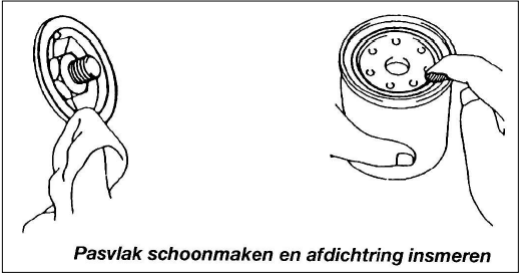 Oliefilter vervangen.Gebruik het juiste gereedschap voor oliefilter.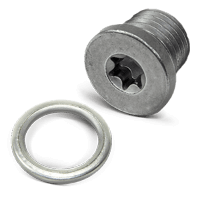 Olie aflaatplug terug indraaien.Monteer een nieuwe afdichtring.Carter terug vullen met voorgeschreven hoeveelheid olie.Gebruik de olie met de voorgeschreven specificaties door de fabrikant.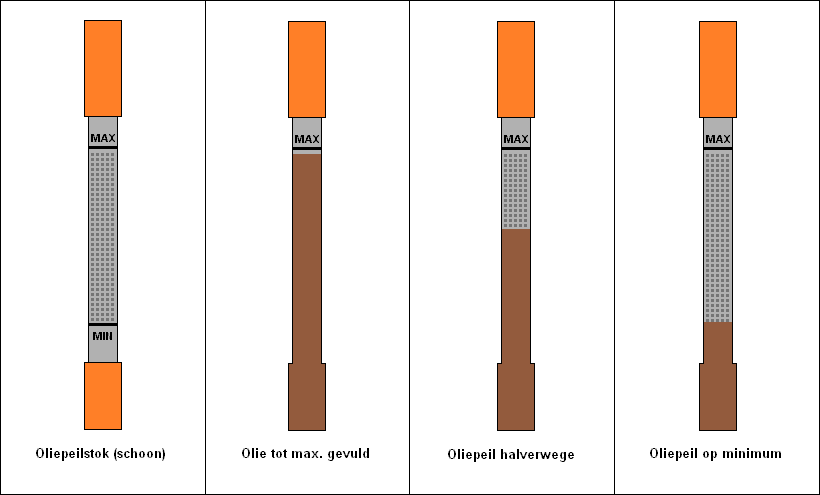 Olie peil controleren.Zorg ervoor dat de motor al gedraaid heeft zodat ook de oliefilter gevuld is.Controleer op lekkage.Let hier bij op dat de onderdelen die je juist hebt vervangen niet lekken.Olie wisselenOlie wisselenOlie wisselenDeelhandeling (stappen)Detailhandeling (hoe)Motivering (waarom)olie aflatenmotor warm rijdenolie vul stop los doenzet een opvangbak onder de aflaatplugolie aflaatplug losdraaieneven laten uit uitdruppenWarme motor zorgt dat alle vuildeeltjes mee komen.Zorg dat je olie even laat uitlekken zodat alle oude olie eruit is.oliefilter vervangendraai de oliefilter eerst loszorg dat de olie uit de oliefilter looptverwijder de oude oliefilter en maak alles mooi zuivermonteer de nieuwe oliefilter en smeer de afdichtring inalles zuiver maken rond de oliefilterZorg dat je de juiste sleutel gebruikt en bij vast draaien het juiste moment gebruikt.Smeer de rubber afdichting in van de oliefilter zodat deze niet beschadigd geraakt bij het monteren.Vervangen van de filter is belangrijk zodat de olie terug wordt gefilterd.nieuwe olie erop doennieuwe aflaatplug of afdichtingring nemen en monterenmaak alles mooi proper rond de aflaatplugtrek de oliepeilstok er een stukje uitvul de motor terug met juist hoeveelheid oliecontroleer het olieniveau op de peilstokdraai de vul stop er terug op en duw de peilstok terugstart de motor controleer nu nog een keer het olie niveau met de olie peilstokNieuwe plug zodat motor niet lekt.Oliepeilstok er even uitnemen zodat deze niet vol met olie hangt, is makkelijker voor af te lezen.Motor starten zodat oliefilter huis ook gevuld is.Olie peil zeker nog controleren na motor start omdat het niveau nu anders kan zijn.smeersysteem controleren op lekkagecontroleer de motor visueel op lekkencontroleer zeker de aflaatplug en oliefilterkijk ook eens bij de olie keerringen en pakkingenals je een lek vindt maak dan eerst zuiverspoor het lek op zodat je zeker weet waar het probleem zich bevindtLet er wel bij op dat soms ook gewoon zweten van de motor kan zijn.Zie zeker dat de onderdelen die je hebt vervangen niet lekken.Het is belangrijk dat je goed weet waar de lek zit zodat je niet onnodige onderdelen moet vervangen.